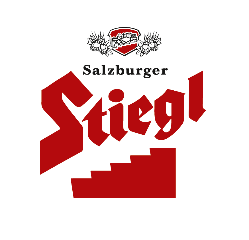 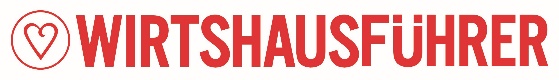  „Wirtshausführer Bierwirte des Jahres“ heuer zum 22. Mal gekürt Engagement für Erhalt der österreichischen Bierkultur ausgezeichnet Steiermarks „Bierwirt des Jahres 2023“ heißt Josef Jakob HollererGasthof „Zum lustigen Steirer“ inBruck an der Mur ist steirischer Bierwirt 2023Österreichs GastwirtInnen erleben seit drei Jahren äußerst bewegte und herausfordernde Zeiten. Mehr denn je gilt es daher, die „GastgeberInnen“ des Landes zu unterstützen und vor den Vorhang zu holen. Und so wurde auch in diesem Jahr wieder die Auszeichnung „Wirtshausführer Bierwirt des Jahres“ an ausgewählte GastwirtInnen verliehen, die sich in besonderem Maße der Pflege der Bierkultur widmen. In der Steiermark erhielt diesmal der Gasthof „Zum lustigen Steirer“ den begehrten Titel. Die Pflege der heimischen Bierkultur ist ein wichtiger Teil der heimischen Gasthauskultur und spielt für Österreichs führende Privatbrauerei naturgemäß eine ganz besondere Rolle. 2001 hat Stiegl gemeinsam mit dem „Wirtshausführer“ die Auszeichnung „Bierwirt des Jahres“ aus der Taufe gehoben und die begehrte Trophäe seither alljährlich in jedem Bundesland sowie in Südtirol vergeben. Für Stiegl-Eigentümer Dr. Heinrich Dieter Kiener sind die Auszeichnungen auch eine Würdigung und ein Dankeschön an die GastgeberInnen des Landes, die nach wie vor mit erheblichen Aufgaben konfrontiert sind: „Seit mittlerweile drei Jahren stellt die gesamtwirtschaftliche Situation die Gastronomiebranche vor sehr große Herausforderungen. Daher ist es uns Bedürfnis und Freude zugleich, diese Gastwirtinnen und Gastwirte bewusst zu stärken und ihnen unsere Wertschätzung entgegenzubringen. Als österreichisches Familienunternehmen wollen wir für die vielen Betriebe mehr denn je ein verlässlicher Partner sein.“Bei der Auswahl und Bewertung legte die Jury in bewährter Weise das Augenmerk vor allem auf die Zapf- und Glaskultur, das Service und das kulinarische Know-how rund ums Bier. Beurteilt wurde auch nach den Kriterien, wie gut das jeweilige Speisenangebot zu den Bierspezialitäten passt, sowie „Kochen mit Bier“. „Gelebte Bierkultur in der Steiermark“ ausgezeichnetIn der Steiermark fiel die Wahl heuer auf den Gasthof „Zum lustigen Steirer“ in Bruck an der Mur. Gemeinsam mit seinem Team bietet der neu gekürte steirische Bierwirt Josef Jakob Hollerer seinen Gästen herzliche Gastlichkeit und verbindet in seinem Lokal Tradition und die Leidenschaft für Neues. Hier kann man in stilvoll-gepflegtem Ambiente kulinarische Köstlichkeiten genießen – serviert werden Gerichte der gutbürgerlichen Küche, typisch steirische Schmankerl wie Backhendl sowie saisonale Spezialitäten.  Und im Sommer lädt der schöne Gastgarten zum Genuss unter freiem Himmel ein. In der trendigen Café-Lounge trifft man sich gerne zu einem gut gekühlten Feierabend-Bier, denn hier wird natürlich auch die Bierkultur bestens gepflegt – mit einer großen Auswahl an Stiegl-Bierspezialitäten. Ob frisch vom Fass oder aus der Flasche, Josef Jakob Hollerer serviert seinen Gästen immer ein perfekt temperiertes und gezapftes Stiegl.Wirtshausführer Bierwirte in neun Bundesländern & Südtirol Als „Bierwirte des Jahres 2023“ wurden weiters ausgezeichnet: Michaela Huber vom Bierlokal „s‘Pfiff“ (Wien), Maria und Andreas Lechner vom „Mary’s Scottish Coffeepub“ (Wiener Neustadt/Niederösterreich), Sandro und Günther Glöckl vom Restaurant „Mittelstation“ (Markt St. Martin/Burgenland), Monika und Arthur Gahleitner vom „Wirt zur Hoftaverne“ (Herzogsdorf/Oberösterreich), Heike und Alexander Skorianz vom „Gipfelhaus Magdalensberg“ (Magdalensberg/Kärnten), Ulrich Lankmayr vom „Gasthof Kamml“ (Wals-Siezenheim/ Salzburg), Katharina und Franz-Josef Pirktl vom Restaurant „Greenvieh“ im Alpenresort Schwarz (Mieming/Tirol), Julia und Roman Sandrell vom „Brunellawirt“ (Garfrescha/ Vorarlberg) sowie Marion und Lukas Gerstl vom Hotel „Das Gerstl“ (Mals/Südtirol). „Wirtshaus-Trends“ im Wirtshausführer ÖsterreichUnter dem Motto „Essen als Ereignis“ stellt der Wirtshausführer in seiner neuen, 25. Ausgabe insgesamt 1.000 beste GenießerInnen-Wirtshäuser in Österreich, Südtirol sowie an der Adria und in Friaul, Istrien und Slowenien vor. Mit handverlesenen Empfehlungen von erfahrenen Kulinarik-Redakteuren bietet Österreichs umfassendster Lokal-Guide auf einen Blick, wo man gut essen und trinken kann. Neu dazugekommen sind in diesem Jahr 100 Lokale. Bei der Bewertung zeichnet ein grünes Herz jene 410 GastronomInnen aus, die besonders „nachhaltig wirten“. Zu den Suchkriterien zählen u.a. Themen wie Sonntagsbraten, Frühstück und Brunch, vegan essen, selbstgemachte Produkte, Nächtigungsmöglichkeiten, Kinder willkommen oder Hunde erlaubt. Der beliebte Gastronomie-Guide steht – inkl. großer Österreichkarte – in Buchform, als App und unter www.wirtshausfuehrer.at zur Verfügung.___________________________Bildtext:Pressebild: Freuten sich gemeinsam über die begehrte Auszeichnung zum steirischen Bierwirt des Jahres 2023 (v. li): Josef Hollerer sen., Josef Jakob Hollerer mit Sohn Lorenz und Stiegl-Kundenbetreuer Peter Zach.Bildnachweis: Peter Wagner/ Abdruck honorarfrei!2023-01-27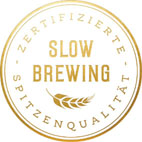 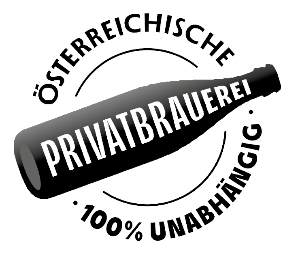 Rückfragen richten Sie bitte an:Stiegl-Pressestelle, Mag. Angelika SpechtlerPicker PR – talk about taste, Tel. 0662-841187-0, E-Mail: office@picker-pr.at, www.picker-pr.at